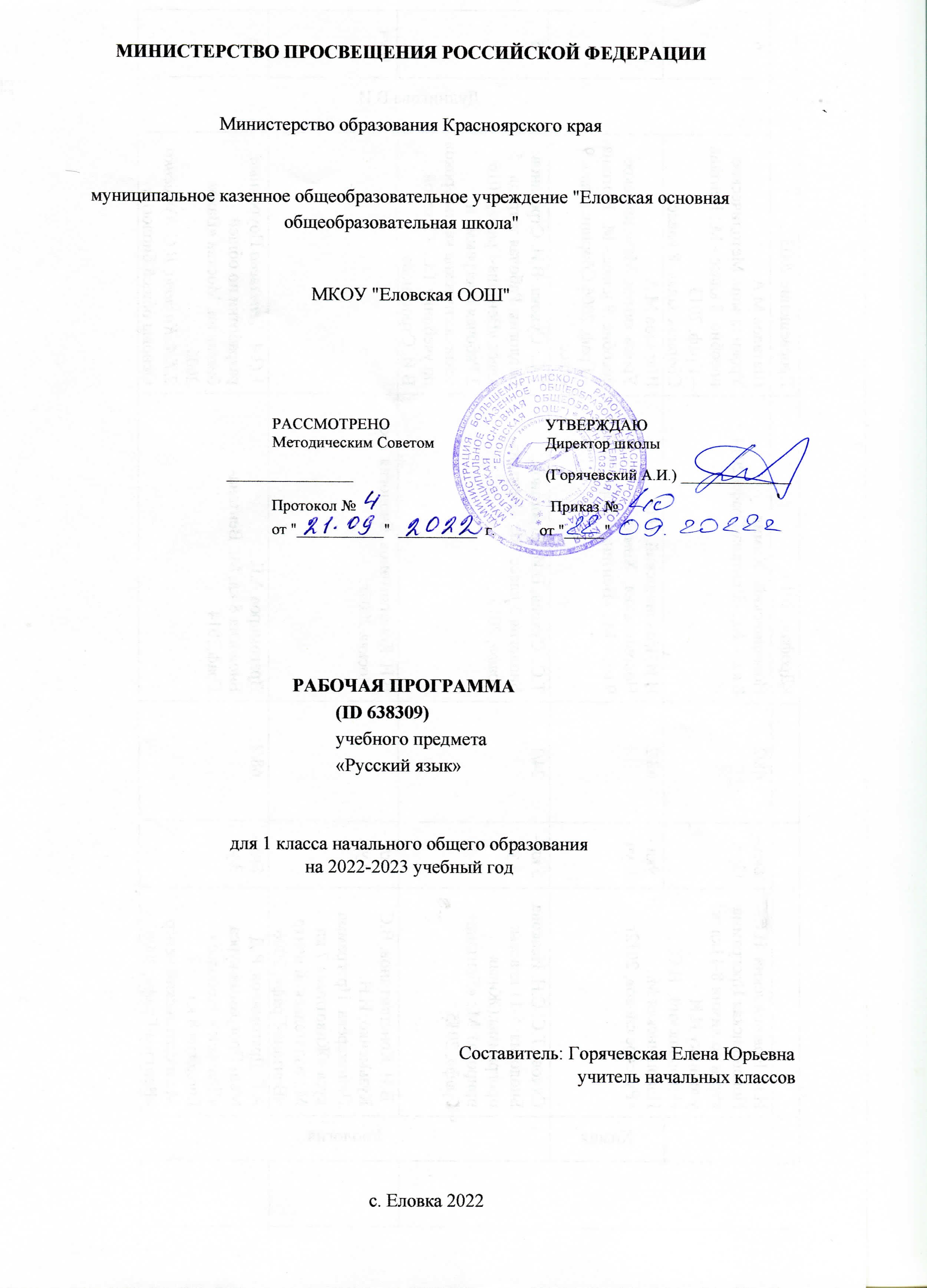 ПОЯСНИТЕЛЬНАЯ ЗАПИСКАРабочая программа учебного предмета «Русский язык» для обучающихся 1 классов на уровне начального общего образования составлена на основе Требований к результатам освоения программы началь​ного общего образования Федерального государственного обра​зовательного стандарта начального общего образования (да​лее — ФГОС НОО), а также ориентирована на целевые приори​теты, сформулированные в Примерной программе воспитания.ОБЩАЯ ХАРАКТЕРИСТИКА УЧЕБНОГО ПРЕДМЕТА "РУССКИЙ ЯЗЫК"Русский язык является основой всего процесса обучения в на​чальной школе, успехи в его изучении во многом определяют результаты обучающихся по другим предметам. Русский язык как средство познания действительности обеспечивает развитие интеллектуальных и творческих способностей младших школьников, формирует умения извлекать и анализировать информацию из различных текстов, навыки самостоятельной учебной деятельности. Предмет «Русский язык» обладает 
значительным потенциа​лом в развитии функциональной грамотности младших школь​ников, особенно таких её компонентов, как языковая, комму​никативная, читательская, общекультурная и социальная гра​мотность. Первичное знакомство с системой русского языка, богатством его выразительных возможностей, развитие умения правильно и эффективно использовать русский язык в различ​ных сферах и ситуациях общения способствуют успешной соци​ализации младшего школьника. Русский язык, выполняя свои базовые функции общения и выражения мысли, обеспечивает межличностное и социальное взаимодействие, участвует в фор​мировании самосознания и мировоззрения личности, является важнейшим средством хранения и передачи информации, куль​турных традиций, истории русского народа и других народов России. Свободное владение языком, умение выбирать нужные языковые средства во многом определяют возможность адек​ватного самовыражения взглядов, мыслей, чувств, проявления себя в различных жизненно важных для человека областях. Изучение русского языка обладает огромным потенциалом присвоения традиционных социокультурных и духовно​нрав​ственных ценностей, принятых в обществе правил и норм пове​дения, в том числе речевого, что способствует формированию внутренней позиции личности. Личностные достижения младшего школьника непосредственно связаны с осознанием языка как явления национальной культуры, пониманием связи языка и мировоззрения народа. Значимыми личностными результата​ми являются развитие устойчивого познавательного интереса к изучению русского языка, формирование ответственности за сохранение чистоты русского языка. Достижение этих личност​ных результатов —длительный процесс, разворачивающийся на протяжении изучения содержания предмета.Центральной идеей конструирования содержания и планиру​емых результатов обучения является признание равной значимости работы по изучению системы языка и работы по совер​шенствованию речи младших школьников. Языковой материал призван сформировать первоначальные 
представления о струк​туре русского языка, способствовать усвоению норм русского литературного языка, орфографических и пунктуационных правил. Развитие устной и письменной речи младших школь​ников направлено на решение практической задачи развития всех видов речевой деятельности, отработку навыков использо​вания усвоенных норм русского литературного языка, речевых норм и правил речевого этикета в процессе устного и письмен​ного общения. Ряд задач по 
совершенствованию речевой дея​тельности решаются совместно с учебным предметом «Литературное чтение».Общее число часов, отведённых на изучение «Русского язы​ка», в 1 классе — 165 ч. ЦЕЛИ ИЗУЧЕНИЯ УЧЕБНОГО ПРЕДМЕТА "РУССКИЙ ЯЗЫК"В начальной школе изучение русского языка имеет особое значение в развитии младшего школьника. Приобретённые им знания, опыт выполнения предметных и универсальных дей​ствий на материале русского языка станут фундаментом обучения в основном звене школы, а также будут востребованы в жизни.Изучение русского языка в начальной школе направлено на достижение следующих целей:—  приобретение младшими школьниками первоначальных представлений о многообразии языков и культур на территории Российской Федерации, о языке как одной из главных духов​но​‐нравственных ценностей народа; понимание роли языка как основного средства общения; осознание значения русского язы​ка как государственного языка Российской Федерации; пони​‐мание роли русского языка как языка межнационального об​щения; осознание правильной устной и письменной речи как показателя общей культуры человека;—  овладение основными видами речевой деятельности на ос​нове первоначальных представлений о нормах современного русского литературного языка: аудированием, говорением, чте​нием, письмом;—  овладение первоначальными научными представлениями о системе русского языка: 
фонетике, графике, лексике, морфе​мике, морфологии и синтаксисе; об основных единицах языка, их признаках и особенностях употребления в речи; использова​ние в речевой деятельности норм современного русского литера​турного языка (орфоэпических, лексических, грамматических, орфографических, пунктуационных) и речевого этикета;—  развитие функциональной грамотности, готовности к успешному взаимодействию с изменяющимся миром и дальнейшему успешному образованию.СОДЕРЖАНИЕ УЧЕБНОГО ПРЕДМЕТАОбучение грамоте	Развитие речи 
	Составление небольших рассказов повествовательного харак​тера по серии сюжетных картинок, материалам собственных игр, занятий, наблюдений. Понимание текста при его прослушивании и при самостоя​тельном чтении вслух.	Слово и предложение 
	Различение слова и предложения. Работа с предложением: выделение слов, изменение их порядка. Восприятие слова как объекта изучения, материала для анализа. Наблюдение над значением слова.	Фонетика 
	Звуки речи. Единство звукового состава слова и его значения. Установление последовательности звуков в слове и  количе​ства звуков. Сопоставление слов, различающихся одним или несколькими звуками. Звуковой анализ слова, работа со звуко​выми моделями: построение модели звукового состава слова, подбор слов, соответствующих заданной модели. Различение гласных и согласных звуков, гласных ударных и безударных, согласных твёрдых и мягких, звонких и глухих. Определение места ударения. Слог как минимальная произносительная единица. Количе​ство слогов в слове. Ударный слог.	Графика 
	Различение звука и буквы: буква как знак звука. Слоговой принцип русской графики. Буквы гласных как показатель твёр​дости — мягкости согласных звуков. Функции букв е, ё, ю, я. Мягкий знак как показатель мягкости предшествующего со​ гласного звука в конце слова. Последовательность букв в русском алфавите.	Чтение 
	Слоговое чтение (ориентация на букву, обозначающую глас​ный звук).  Плавное слоговое чтение и чтение целыми словами со скоростью, соответствующей индивидуальному темпу. Чте​ние с 
интонациями и паузами в соответствии со знаками препи​нания. Осознанное чтение слов, 
словосочетаний, предложений. Выразительное чтение на материале небольших прозаических текстов и стихотворений. Орфоэпическое чтение (при переходе к чтению целыми слова​ми). Орфографическое чтение (проговаривание) как средство самоконтроля при письме под диктовку и при списывании.	Письмо 
	Ориентация на пространстве листа в тетради и на простран​стве классной доски. Гигиенические требования, которые необ​ходимо соблюдать во время письма.Начертание письменных прописных и строчных букв. Пись​мо букв, буквосочетаний, слогов, слов, предложений с соблюде​нием 
гигиенических норм. Письмо разборчивым, аккуратным почерком. Письмо под диктовку слов и предложений, написа​ние которых не расходится с их произношением. Приёмы и последовательность правильного списывания текста. Функция небуквенных графических средств: пробела между словами, знака переноса.	Орфография и пунктуация 
	Правила правописания и их применение: раздельное написа​ние слов; обозначение гласных после шипящих в сочетаниях жи, ши (в положении под ударением), ча, ща, чу, щу; пропис​ная буква в начале предложения, в именах собственных (имена людей, клички животных); перенос слов по слогам без стечения согласных; знаки препинания в конце предложения.СИСТЕМАТИЧЕСКИЙ КУРСОбщие сведения о языке 
Язык как основное средство человеческого общения.  Цели и ситуации общения.	Фонетика 
	Звуки речи. Гласные и согласные звуки, их различение. Уда​рение в слове. Гласные ударные и безударные. Твёрдые и мяг​кие согласные звуки, их различение. Звонкие и глухие соглас​ные звуки, их различение. Согласный звук [й’] и гласный звук [и]. Шипящие [ж], [ш], [ч’], [щ’]. Слог. Количество слогов в слове. Ударный слог. Деление слов на слоги (простые случаи, без стечения согласных).	Графика 
	Звук и буква. Различение звуков и букв. Обозначение на письме твёрдости согласных звуков буквами а, о, у, ы, э; слова с буквой э. Обозначение на письме мягкости согласных звуков буквами е, ё, ю, я, и. Функции букв е, ё, ю, я. Мягкий знак как показатель мягкости предшествующего согласного звука в конце слова. Установление соотношения звукового и буквенного состава слова в словах типа стол, конь. Небуквенные графические средства: пробел между словами, знак переноса. Русский алфавит: правильное название букв, их последова​тельность. Использование алфавита для 
упорядочения списка слов.	Орфоэпия 
	Произношение звуков и сочетаний звуков, ударение в словах в соответствии с нормами 
современного русского литературного языка (на ограниченном перечне слов, отрабатываемом в учеб​‐нике).	Лексика 
	Слово как единица языка (ознакомление). Слово как название предмета, признака предмета, действия предмета (ознакомление). Выявление слов, значение которых требует уточнения.	Синтаксис 
	Предложение как единица языка (ознакомление). Слово, предложение (наблюдение над сходством и различи​ем). Установление связи слов в предложении при помощи смыс​ловых вопросов.Восстановление деформированных предложений. Составле​ние предложений из набора форм слов.Орфография и пунктуация 
Правила правописания и их применение:—  раздельное написание слов в предложении;—  прописная буква в начале предложения и в именах собствен​ных: в именах и фамилиях людей, кличках животных;—  перенос слов (без учёта морфемного членения слова);—  гласные после шипящих в сочетаниях жи, ши (в положении под ударением), ча, ща, чу, щу;—  сочетания чк, чн;—  слова с непроверяемыми гласными и согласными (перечень слов в орфографическом словаре учебника);—  знаки препинания в конце предложения: точка, вопроситель​ный и восклицательный знаки. Алгоритм списывания текста.	Развитие речи 
	Речь как основная форма общения между людьми. Текст как единица речи (ознакомление). Ситуация общения: цель общения, с кем и где происходит об​щение. Ситуации устного общения (чтение диалогов по ролям, просмотр видеоматериалов, прослушивание аудиозаписи). Нормы речевого этикета в ситуациях учебного и бытового об​щения (приветствие, прощание, извинение, благодарность, об​ращение с просьбой).ПЛАНИРУЕМЫЕ ОБРАЗОВАТЕЛЬНЫЕ РЕЗУЛЬТАТЫ	Изучение русского языка в 1 классе направлено на достижение обучающимися личностных, метапредметных и предметных результатов освоения учебного предмета.ЛИЧНОСТНЫЕ РЕЗУЛЬТАТЫ	В результате изучения предмета «Русский язык» в начальной школе у обучающегося будут сформированы следующие личностные новообразования 
	гражданско-патриотического воспитания:
	—    становление ценностного отношения к своей Родине — России, в том числе через изучение русского языка, отражающего историю и культуру страны;
	—    осознание своей этнокультурной и российской граждан​ской идентичности, понимание роли русского языка как государственного языка Российской Федерации и языка межнацио​нального общения народов России;
	—    сопричастность к прошлому, настоящему и будущему сво​ей страны и родного края, в том числе через обсуждение ситуаций при работе с художественными произведениями;
	—    уважение к своему и другим народам, формируемое в том числе на основе примеров из художественных произведений;
	—    первоначальные представления о человеке как члене об​щества, о правах и ответственности, уважении и достоинстве человека, о нравственно​этических нормах поведения и прави​лах 
межличностных отношений, в том числе отражённых в художественных произведениях; 
	духовно-нравственного воспитания:
	—    признание индивидуальности каждого человека с опорой на собственный жизненный и читательский опыт;
	—    проявление сопереживания, уважения и доброжелатель​ ности, в том числе с использованием адекватных языковых средств для выражения своего состояния и чувств;
	—    неприятие любых форм поведения, направленных на причинение физического  и  морального вреда  другим  людям (в том числе связанного с использованием недопустимых средств языка); 	эстетического воспитания:
	—    уважительное отношение и интерес к художественной культуре, восприимчивость к разным видам искусства, традициям и творчеству своего и других народов;
	—    стремление к самовыражению в разных видах художе​ственной деятельности, в том числе в искусстве слова; осозна​ние важности русского языка как средства общения и самовы​ражения; 	физического воспитания, формирования культуры здоровья и эмоционального благополучия:	—   соблюдение правил здорового и безопасного (для себя и других людей) образа жизни в окружающей среде (в том числе информационной) при поиске дополнительной информации в процессе языкового образования;
	—   бережное отношение к физическому и психическому здо​ровью, проявляющееся в выборе приемлемых способов речевого самовыражения и соблюдении норм речевого этикета и пра​вил общения; 
	трудового воспитания:
	—    осознание ценности труда в жизни человека и общества (в том числе благодаря примерам из художественных произведений), ответственное потребление и бережное отношение к результатам труда, навыки участия в различных видах трудо​вой деятельности, интерес к различным профессиям, возника​ющий при обсуждении примеров из художественных произве​дений; 
	экологического воспитания:	—    бережное отношение к природе, формируемое в процессе работы с текстами;
	—    неприятие действий, приносящих ей вред; 
	ценности научного познания:
	—    первоначальные представления о научной картине мира (в том числе первоначальные представления о системе языка как одной из составляющих целостной научной картины мира);	—  познавательные интересы, активность, инициативность, любознательность и самостоятельность в познании, в том числе познавательный интерес к изучению русского языка, актив​ность и 
самостоятельность в его познании.МЕТАПРЕДМЕТНЫЕ РЕЗУЛЬТАТЫ	В результате изучения предмета «Русский язык» в начальной школе у обучающегося будут сформированы следующие познавательные универсальные учебные действия.	Базовые логические действия:
	—    сравнивать различные языковые единицы (звуки, слова, предложения, тексты), устанавливать основания для сравнения языковых единиц (частеречная принадлежность, грамматиче​ский признак, лексическое значение и др.); устанавливать аналогии языковых единиц;
	—    объединять объекты (языковые единицы) по определённо​му признаку;
	—    определять существенный признак для классификации языковых единиц (звуков, частей речи, предложений, текстов); классифицировать языковые единицы;
	—    находить в языковом материале закономерности и проти​воречия на основе предложенного учителем алгоритма наблюдения; анализировать алгоритм действий при работе с языко​выми единицами, самостоятельно выделять учебные операции при анализе языковых единиц;
	—    выявлять недостаток информации для решения учебной и практической задачи на основе предложенного алгоритма, фор​мулировать запрос на дополнительную информацию;
	—    устанавливать причинно​следственные связи в ситуациях наблюдения за языковым материалом, делать выводы.	Базовые исследовательские действия:
	—    с помощью учителя формулировать цель, планировать из​менения языкового объекта, речевой ситуации;
	—    сравнивать несколько вариантов выполнения задания, выбирать наиболее подходящий (на основе предложенных критериев);
	—    проводить по предложенному плану несложное лингви​стическое мини-​исследование, 
выполнять по предложенному плану проектное задание;
	—    формулировать выводы и подкреплять их доказательства​ми на основе результатов 
проведённого наблюдения за языковым материалом (классификации, сравнения, исследования); формулировать с помощью учителя вопросы в процессе анализа предложенного языкового материала;	—    прогнозировать возможное развитие процессов, событий и их последствия в аналогичных или сходных ситуациях.	Работа с информацией:
	—    выбирать источник получения информации: нужный словарь для получения запрашиваемой информации, для уточнения;
	—    согласно заданному алгоритму находить представленную в явном виде информацию в предложенном источнике: в слова​рях, справочниках;
	—    распознавать достоверную и недостоверную информацию самостоятельно или на основании предложенного учителем способа её проверки (обращаясь к словарям, справочникам, учебнику);	—    соблюдать с помощью взрослых (педагогических работни​ков, родителей, законныхпредставителей) правила информационной безопасности при поиске информации в Интернете (информации о написании и произношении слова, о значении слова, о происхождении слова, о синонимах слова);
	—    анализировать и создавать текстовую, видео​, графиче​скую, звуковую информацию в соответствии с учебной зада​чей;
	—    понимать лингвистическую информацию, зафиксирован​ную в виде таблиц, схем; самостоятельно создавать схемы, таблицы для представления лингвистической информации.	К концу обучения в начальной школе у обучающегося форми​руются коммуникативные 
универсальные учебные действия 
	Общение:
	—    воспринимать и формулировать суждения, выражать эмо​ции в соответствии с целями и условиями общения в знакомой среде;
	—    проявлять уважительное отношение к собеседнику, со​блюдать правила ведения диалоги и дискуссии;
	—    признавать возможность существования разных точек зрения;
	—    корректно и аргументированно высказывать своё  мне​ние;
	—    строить речевое высказывание в соответствии с постав​ленной задачей;
	—    создавать устные и письменные тексты (описание, рас​суждение, повествование) в соответствии с речевой ситуацией;
	—    готовить небольшие публичные выступления о результа​тах парной и групповой работы, о результатах наблюдения, выполненного мини-​исследования, проектного задания;
	—    подбирать иллюстративный материал (рисунки, фото, плакаты) к тексту выступления.	К концу обучения в начальной школе у обучающегося форми​руются регулятивные универсальные учебные действия.Самоорганизация:
—    планировать действия по решению учебной задачи для по​лучения результата;—    выстраивать последовательность выбранных действий.	Самоконтроль:
	—    устанавливать причины успеха/неудач учебной деятель​ности;
	—    корректировать свои учебные действия для преодоления речевых и орфографических ошибок;	—    соотносить результат деятельности с поставленной учеб​ной задачей по выделению, 
характеристике, использованию языковых единиц;
	—    находить ошибку, допущенную при работе с языковым материалом, находить 
орфографическую и пунктуационную ошибку;
	—    сравнивать результаты своей деятельности и деятельно​сти одноклассников, объективно оценивать их по предложен​ным критериям.Совместная деятельность:	—    формулировать краткосрочные и долгосрочные цели (ин​дивидуальные с учётом участия в коллективных задачах) в стандартной (типовой) ситуации на основе предложенного учи​телем формата планирования, распределения промежуточных шагов и сроков;
	—    принимать цель совместной деятельности, коллективно строить действия по её достижению: распределять роли, договариваться, обсуждать процесс и результат совместной работы;
	—    проявлять готовность руководить, выполнять поручения, подчиняться, самостоятельно разрешать конфликты;
	—    ответственно выполнять свою часть работы;—    оценивать свой вклад в общий результат;
—    выполнять совместные проектные задания с опорой на предложенные образцы.ПРЕДМЕТНЫЕ РЕЗУЛЬТАТЫ	К концу обучения в первом классе обучающийся научится:
	—    различать слово и предложение; вычленять слова из пред​ложений;
	—    вычленять звуки из слова;
	—    различать гласные и согласные звуки (в том числе разли​чать в слове согласный звук [й’] и гласный звук [и]);
	—    различать ударные и безударные гласные звуки;
	—    различать согласные звуки: мягкие и твёрдые, звонкие и глухие (вне слова и в слове);	—  различать понятия «звук» и «буква»;
	—    определять количество слогов в слове; делить слова на слоги (простые случаи: слова без стечения согласных); определять в слове ударный слог;
	—    обозначать на письме мягкость согласных звуков буквами е, ё, ю, я и буквой ь в конце слова;	—    правильно называть буквы русского алфавита; использо​вать знание последовательности букв русского алфавита для упорядочения небольшого списка слов;
	—    писать аккуратным разборчивым почерком без искаже​ний прописные и строчные буквы, соединения букв, слова;
	—    применять изученные правила правописания: раздельное написание слов в предложении; знаки препинания в конце пред​ложения: точка, вопросительный и восклицательный знаки; прописная буква в начале предложения и в именах собственных (имена, фамилии, клички животных); перенос слов по сло​гам (простые случаи: слова из слогов типа «согласный + глас​ный»); гласные после шипящих в сочетаниях жи, ши (в положе​нии под ударением), ча, ща, чу, щу; непроверяемые гласные и согласные (перечень слов в орфографическом словаре учебника);
	—    правильно списывать (без пропусков и искажений букв) слова и предложения, тексты объёмом не более 25 слов;
	—    писать под диктовку (без пропусков и искажений букв) слова, предложения из  3—5  слов, тексты  объёмом  не  более 20 слов, правописание которых не расходится с произношением;	—  находить и исправлять ошибки на изученные правила, описки;
	—    понимать прослушанный текст;
	—    читать вслух и про себя (с пониманием) короткие тексты с соблюдением интонации и пауз в соответствии со знаками пре​пинания в конце предложения;
	—    находить в тексте слова, значение которых требует уточ​нения;
	—    составлять предложение из набора форм слов;
	—    устно составлять текст из 3—5 предложений по сюжет​ным картинкам и наблюдениям;	—  использовать изученные понятия в процессе решения учебных задач.ТЕМАТИЧЕСКОЕ ПЛАНИРОВАНИЕ ПОУРОЧНОЕ ПЛАНИРОВАНИЕУЧЕБНО-МЕТОДИЧЕСКОЕ ОБЕСПЕЧЕНИЕ ОБРАЗОВАТЕЛЬНОГО ПРОЦЕССА ОБЯЗАТЕЛЬНЫЕ УЧЕБНЫЕ МАТЕРИАЛЫ ДЛЯ УЧЕНИКАКанакина В.П., Горецкий В.Г., Русский язык. Учебник. 1 класс. Акционерное общество «Издательство«Просвещение»; 
МЕТОДИЧЕСКИЕ МАТЕРИАЛЫ ДЛЯ УЧИТЕЛЯ1. «Единое окно доступа к образовательным ресурсам»- http://windows.edu/ru 
2. «Единая коллекция цифровых образовательных ресурсов» - http://school-collektion.edu/ru 3. «Федеральный центр информационных образовательных ресурсов» -http://fcior.edu.ru, http://eor.edu.ru 
4. Каталог образовательных ресурсов сети Интернет для школыhttp://katalog.iot.ru/ 5. Библиотека материалов для начальной школыhttp://www.nachalka.com/biblioteka 6. Mеtodkabinet.eu: информационно-методический кабинетhttp://www.metodkabinet.eu/ 7. Каталог образовательных ресурсов сети «Интернет» http://catalog.iot.ru 
8. Российский образовательный портал http://www.school.edu.ru 
9. Портал «Российское образование http://www.edu.ruЦИФРОВЫЕ ОБРАЗОВАТЕЛЬНЫЕ РЕСУРСЫ И РЕСУРСЫ СЕТИ ИНТЕРНЕТДля учащихся 
https://www.uchportal.ru/load/47-2-2 
http://school-collection.edu.ru/ 
http://um-razum.ru/load/uchebnye_prezentacii/nachalnaja_shkola/18 http://internet.chgk.info/ 
http://www.vbg.ru/~kvint/im.htm 
3. Сайты детских писателей.http://www.mccme.ru/~dima/erunda/naoborot/index.htm - "Всё наоборот" – стихи для детей, собранные Григорием Кружковым.http://www.sf.mksat.net/vk/krapivin_index.htm - Писатель Владислав Крапивин.http://www.literatura1.narod.ru/dmitrij_emets.html - Писатель Дмитрий Емец.http://www.nikitinsky.com.ua - Детский писатель Юрий Никитинский.4. Электронные версии журналов.http://e-skazki.narod.ru/index.html - "Сказка для народа" - народные и авторские сказки 
http://www.kinder.ru - Каталог детских ресурсов "Kinder.Ru" 
http://barsuk.lenin.ru - Журнал для детей "Барсук" 
http://www.biblioguide.ru/ - BiblioГид: всё о детской книге 
http://www.kostyor.ru/archives.html - Журнал для школьников "Костёр" 
http://murzilka.km.ru - Детский журнал "Мурзилка" 
http://vkids.km.ru/ - Детская страничка "Кирилла и Мефодия". Чат, игры, призы, информация для родителей 
http://www.posnayko.com/index.htm - Журнал "Познайка". Детский игровой журнал. Конкурсы, игры и прочее. Здесь можно найти стихи и песни для детей 
http://www.cofe.ru/read-ka/ - "Почитай-ка" - детский сказочный журнал. Сказки, великие сказочники, головоломки, курьезные факты из жизни ученых, конкурс 
литературного творчества, калейдоскоп необычных сведений из мира животных и истории, рассказы о легендарных воинах разных времен и народовМАТЕРИАЛЬНО-ТЕХНИЧЕСКОЕ ОБЕСПЕЧЕНИЕ ОБРАЗОВАТЕЛЬНОГО ПРОЦЕССАУЧЕБНОЕ ОБОРУДОВАНИЕТаблицы к основным разделам грамматического материала, содержащегося в программе по русскому языку.Наборы сюжетных (предметных) картинок в соответствии с тематикойОБОРУДОВАНИЕ ДЛЯ ПРОВЕДЕНИЯ ПРАКТИЧЕСКИХ РАБОТ1. Классная магнитная доска.2. Настенная доска с приспособлением для крепления картинок.3. Компьютер№
п/пНаименование разделов и тем программыКоличество часовКоличество часовКоличество часовДата 
изученияВиды деятельностиВиды, 
формы 
контроляЭлектронные (цифровые) образовательные ресурсы№
п/пНаименование разделов и тем программывсегоконтрольные работыпрактические работыДата 
изученияВиды деятельностиВиды, 
формы 
контроляЭлектронные (цифровые) образовательные ресурсыОБУЧЕНИЕ ГРАМОТЕОБУЧЕНИЕ ГРАМОТЕОБУЧЕНИЕ ГРАМОТЕОБУЧЕНИЕ ГРАМОТЕОБУЧЕНИЕ ГРАМОТЕОБУЧЕНИЕ ГРАМОТЕОБУЧЕНИЕ ГРАМОТЕОБУЧЕНИЕ ГРАМОТЕОБУЧЕНИЕ ГРАМОТЕРаздел 1. Развитие речиРаздел 1. Развитие речиРаздел 1. Развитие речиРаздел 1. Развитие речиРаздел 1. Развитие речиРаздел 1. Развитие речиРаздел 1. Развитие речиРаздел 1. Развитие речиРаздел 1. Развитие речи1.1.Составление небольших рассказов повествовательного характера по серии сюжетных картинок, материалам собственных игр, занятий, наблюдений31Работа с серией сюжетных картинок, выстроенных в пра​вильной 
последовательности: анализ 
изображённых собы​тий, обсуждение сюжета, составление устного 
рассказа с опорой на картинки; 
Совместная работа по составлению небольших рассказов опи​сательного характера (например, описание как результат совместных наблюдений, описание модели звукового состава слова и т. д.); 
Самостоятельная работа: 
составление короткого рассказа по опорным словам;Устный 
опрос;https://www.uchportal.ru/load/47-2-2 http://school-collection.edu.ru/ 
http://internet.chgk.info/ 
http://www.vbg.ru/~kvint/im.htmИтого по разделуИтого по разделу3Раздел 2. ФонетикаРаздел 2. ФонетикаРаздел 2. ФонетикаРаздел 2. ФонетикаРаздел 2. ФонетикаРаздел 2. ФонетикаРаздел 2. ФонетикаРаздел 2. ФонетикаРаздел 2. Фонетика2.1.Звуки речи. Интонационное выделение звука в слове.Определение частотного звука в стихотворении. Называние слов с заданным звуком. Дифференциация близких по акустико-артикуляционным признакам звуков41Игровое упражнение «Скажи так, как я» (отрабатывается умение 
воспроизводить заданный учителем образец интона​ционного выделения звука в слове); 
Игровое упражнение «Есть ли в 
слове заданный звук?» (ловить мяч нужно только тогда, когда ведущий называет слово с заданным звуком, отрабатывается умение определять наличие заданного звука в слове); 
Игра​соревнование «Кто запомнит 
больше слов с заданным звуком при прослушивании стихотворения»; 
Упражнение: подбор слов с заданным звуком;; 
Устный 
опрос; 
Письменный контроль;Урок «Учимся проводить звуковой анализ 
слова»(РЭШ) 
https://resh.edu.ru/subject/lesson/3614/start/1885562.2.Установление последовательности звуков в слове и количества звуков. Сопоставление слов, различающихся одним или несколькими звуками. Звуковой анализ слова, работа со звуковыми моделями: построение модели звукового состава слова, подбор слов, соответствующих заданной модели.41Упражнение: подбор слов с заданным звуком; 
Работа с моделью: выбрать нужную модель в зависимости от места 
заданного звука в слове (начало, 
середина, конец слова); 
Игра «Живые звуки»: моделирование звукового состава слова в игровых ситуациях; 
Творческое задание: подбор слов, 
соответ​ ствующих заданной модели; Дифференцированное задание: 
соотнесение слов с соответ​‐
ствующими им моделями;; 
Устный 
опрос; 
Письменный контроль;Урок «Как определить гласные звуки? Какими буквами на письме обозначаются гласные 
звуки?»(РЭШ) 
https://resh.edu.ru/subject 
/lesson/3539/start/180077/ 
Урок «Как определить согласные звуки? Какими буквами на письме обозначаются согласные звуки?»(РЭШ) 
https://resh.edu.ru/subject 
/lesson/3965/start/180493/2.3.Особенность гласных звуков. Особенность согласных звуков. Различение гласных и согласных звуков. Определение места ударения. Различение гласных ударных и безударных.Ударный слог41Упражнение: подбор слов с заданным звуком; 
Игра «Живые звуки»: моделирование звукового состава слова в игровых ситуациях; 
Работа в парах: сравнение двух 
моделей звукового состава 
(нахождение сходства и различия); Учебный диалог «Чем гласные звуки отличаются по произношению от 
согласных звуков?»; как результат участия в диалоге: различение 
гласных и согласных звуков по 
отсутствию/наличию преграды; 
Совместная работа: характеристика особенностей гласных, согласных 
звуков, обоснование своей точки 
зрения, выслушивание 
одноклассников; 
Дифференцированное задание: 
подбор слова с заданным ударным гласным звуком;Устный 
опрос; 
Практическая работа;Урок «Как определить ударный слог?» (РЭШ) 
https://resh.edu.ru/subject 
/lesson/4220/start/201891/2.4.Твёрдость и мягкость согласных звуков как 
смыслоразличительная функция. Различение твёрдых и мягких согласных звуков.51Упражнение: подбор слов с заданным звуком; 
Работа с моделью: выбрать нужную модель в зависимости от места 
заданного звука в слове (начало, 
середина, конец слова); 
Учебный диалог «Чем твёрдые 
согласные звуки отличаются от 
мягких согласных звуков?»; 
Совместная работа: характеристика особенностей гласных, согласных 
звуков, обоснование своей точки 
зрения, выслушивание 
одноклассников; 
Контролировать этапы своей работы, оценивать процесс и результат 
выполнения задания;Устный 
опрос; 
Письменный контроль;Урок «Что такое твёрдые и мягкие 
согласные звуки 
и какие буквы нужны для их обозначения?» (РЭШ) 
https://resh.edu.ru/subject/lesson/6415/start/120018/2.5.Дифференциация парных по твёрдости — мягкости 
согласных звуков.  Дифференциация парных по звонкости —глухости звуков (без введения терминов «звонкость»,
«глухость»).52Работа с моделью: выбрать нужную модель в зависимости от места 
заданного звука в слове (начало, 
середина, конец слова); 
Моделирование звукового состава слов с использованием фишек 
разного цвета для фиксации 
качественных характеристик звуков; Дифференцированное задание: 
соотнесение слов с соответ​‐
ствующими им моделями; 
Игровое упражнение «Назови 
братца» (парный по твёрдости —
мягкости звук); 
Контролировать этапы своей работы, оценивать процесс и результат 
выполнения задания;; 
Устный 
опрос; 
Письменный контроль;2.6.Слог как минимальная произносительная единица.Слогообразующая функция гласных звуков. Определение количества слогов в слове. Деление слов на слоги (простые однозначные случаи)51Комментированное выполнение 
упражнения по определению 
количества слогов в слове, 
приведение доказательства; 
Работа в парах: подбор слов с 
заданным количеством слогов; 
Работа в группах: объединять слова по количеству слогов в слове и месту ударения;Устный 
опрос; 
Письменный контроль;Итого по разделуИтого по разделу27Раздел 3. Письмо. Орфография и пунктуацияРаздел 3. Письмо. Орфография и пунктуацияРаздел 3. Письмо. Орфография и пунктуацияРаздел 3. Письмо. Орфография и пунктуацияРаздел 3. Письмо. Орфография и пунктуацияРаздел 3. Письмо. Орфография и пунктуацияРаздел 3. Письмо. Орфография и пунктуацияРаздел 3. Письмо. Орфография и пунктуацияРаздел 3. Письмо. Орфография и пунктуация3.1.Развитие мелкой моторики пальцев и движения руки.Развитие умения ориентироваться на пространстве листа в тетради и на пространстве классной доски. Усвоение 
гигиенических требований, которые необходимо соблюдать во время письма72Совместная работа: анализ 
поэлементного состава букв; 
Игровое упражнение «Конструктор букв», направленное на составление буквы из элементов; 
Моделирование (из пластилина, из проволоки) букв;Практическая работа;https://nsportal.ru/nachalnaya-shkola/russkii-
yazyk/2017/01/10/prezentatsiya-k-uroku-russkogo-yazyka-slog-kak3.2.Письмо под диктовку слов и предложений, написание которых не расходится с их произношением71Упражнение: запись под диктовку слов и предложений, состоящих из трёх — пяти слов со звуками в 
сильной позиции; 
Упражнение: запись письменными буквами слова/предло​‐
жения/короткого текста, написанного печатными буквами; 
Практическая работа: списывание слов/предложений в соответствии с заданным алгоритмом, 
контролирование этапов своей 
работы;Устный 
опрос; 
Практическая работа;https://nsportal.ru/nachalnaya-shkola/russkii-
yazyk/2017/01/10/prezentatsiya-k-uroku-russkogo-yazyka-slog-kak3.3.Усвоение приёмов последовательности правильного списывания текста71Практическая работа: 
контролировать правильность 
написа​ния буквы, сравнивать свои буквы с предложенным образцом; Моделирование в процессе 
совместного обсуждения алгорит​ма списывания; 
Практическая работа: списывание слов/предложений в соответствии с заданным алгоритмом, 
контролирование этапов своей 
работы; 
Учебный диалог «Почему слова 
пишутся отдельно друг от друга?Удобно ли читать предложение, записанное без пробелов между словами?»;Устный 
опрос; 
Письменный контроль;https://infourok.ru/prezentaciya-k-uroku-
russkogo-yazika-v-klasse-yazik-kak-sredstvo-obscheniya-poryadok-deystviy-pri-spisivanii-1484402.html3.4.Понимание функции небуквенных графических средств: пробела между словами, знака переноса73Обсуждение проблемной ситуации«Что делать, если строка 
заканчивается, а слово не входит?», введение знака переноса, сообщение правила переноса слов (первичное знакомство); 
Учебный диалог «Почему слова 
пишутся отдельно друг от друга?Удобно ли читать предложение, записанное без пробелов между словами?»;Практическая работа;https://infourok.ru/urok-pisma-v-1-klasse-po-teme-pismo-bukv-bukvosochetanij-slogov-slov-
predlozhenij-s-soblyudeniem-gigienicheskih-norm-ponimanie-f-4664986.html3.5.Знакомство с правилами правописания и их применением: раздельное написание слов74Упражнение: запись предложения, составленного из набора слов, с 
правильным оформлением начала и конца предложе​ния, с соблюдением пробелов между словами; 
Комментированная запись 
предложений с обязательным 
объяснением случаев употребления заглавной буквы; 
Практическая работа: списывание и запись под диктовку с применением изученных правил;Устный 
опрос; 
Письменный контроль;https://kopilkaurokov.ru/nachalniyeKlassi/3.6.Знакомство с правилами правописания и их применением: обозначение гласных после шипящих в сочетаниях жи, ши (в положении под ударением)77Совместный анализ текста на 
наличие в нём слов с буквосо​‐
четаниями жи, ши, ча, ща, чу, щу; Упражнение: выписывание из текста слов с буквосочетания​ ми ча, ща, чу, щу, жи, ши; 
Практическая работа: списывание и запись под диктовку с применением изученных правил;Устный 
опрос; 
Письменный контроль;https://licey.net/free/4-russkii_yazyk/75-
russkii_yazyk_v_nachalnoi_shkole/stages/4494-pravopisanie_bukvosochetanii_zhi_shi.html3.7.Знакомство с правилами правописания и их применением: ча, ща, чу, щу77Совместный анализ текста на 
наличие в нём слов с буквосо​‐
четаниями жи, ши, ча, ща, чу, щу; Упражнение: выписывание из текста слов с буквосочетания​ ми ча, ща, чу, щу, жи, ши; 
Упражнение: запись предложения, составленного из набора слов, с 
правильным оформлением начала и конца предложе​ния, с соблюдением пробелов между словами;Устный 
опрос;https://licey.net/free/4-russkii_yazyk/75-
russkii_yazyk_v_nachalnoi_shkole/stages/4494-pravopisanie_bukvosochetanii_zhi_shi.html3.8.Знакомство с правилами правописания и их применением: прописная буква в начале предложения, в именах 
собственных (имена людей, клички животных)77Комментированная запись 
предложений с обязательным 
объяснением случаев употребления заглавной буквы; 
Игра «Кто больше»: подбор и запись имён собственных на заданную 
букву;Устный 
опрос; 
Письменный контроль;https://nsportal.ru/nachalnaya-shkola/russkii-yazyk/2022/02/08/prezentatsiya-po-russkomu-yazyku-po-teme-zaglavnaya-bukva3.9.Знакомство с правилами правописания и их применением: перенос слов по слогам без стечения согласных77Упражнение: запись предложения, составленного из набора слов, с 
правильным оформлением начала и конца предложе​ния, с соблюдением пробелов между словами; 
Комментированная запись 
предложений с обязательным 
объяснением случаев употребления заглавной буквы; 
Практическая работа: списывание и запись под диктовку с применением изученных правил;Устный 
опрос; 
Письменный контроль;https://infourok.ru/prezentaciya-po-russkomu-yazyku-na-temu-perenos-slov-1-klass-
4047130.html3.10.Знакомство с правилами правописания и их применением: знаки препинания в конце предложения71Упражнение: запись предложения, составленного из набора слов, с 
правильным оформлением начала и конца предложе​ния, с соблюдением пробелов между словами; 
Комментированная запись 
предложений с обязательным 
объяснением случаев употребления заглавной буквы; 
Практическая работа: списывание и запись под диктовку с применением изученных правил;Устный 
опрос; 
Письменный контроль;https://infourok.ru/prezentaciya-po-russkomu-yazyku-na-temu-perenos-slov-1-klass-
4047130.htmlИтого по разделуИтого по разделу70СИСТЕМАТИЧЕСКИЙ КУРССИСТЕМАТИЧЕСКИЙ КУРССИСТЕМАТИЧЕСКИЙ КУРССИСТЕМАТИЧЕСКИЙ КУРССИСТЕМАТИЧЕСКИЙ КУРССИСТЕМАТИЧЕСКИЙ КУРССИСТЕМАТИЧЕСКИЙ КУРССИСТЕМАТИЧЕСКИЙ КУРССИСТЕМАТИЧЕСКИЙ КУРСРаздел 1. Общие сведения о языкеРаздел 1. Общие сведения о языкеРаздел 1. Общие сведения о языкеРаздел 1. Общие сведения о языкеРаздел 1. Общие сведения о языкеРаздел 1. Общие сведения о языкеРаздел 1. Общие сведения о языкеРаздел 1. Общие сведения о языкеРаздел 1. Общие сведения о языке1.1.Язык как основное средство человеческого общения. Осознание целей и ситуаций общения1Рассказ учителя на тему «Язык —средство общения людей»; 
Учебный диалог «Можно ли 
общаться без помощи языка?»; 
Коллективное формулирование 
вывода о языке как основном 
средстве человеческого общения; Работа с рисунками и текстом как основа анализа особенно​стей 
ситуаций устного и письменного общения; 
Творческое задание: придумать 
ситуацию, когда необходимо 
воспользоваться письменной речью;Устный 
опрос;https://nsportal.ru/sites/default/files/2022Итого по разделуИтого по разделу1Раздел 2. ФонетикаРаздел 2. ФонетикаРаздел 2. ФонетикаРаздел 2. ФонетикаРаздел 2. ФонетикаРаздел 2. ФонетикаРаздел 2. ФонетикаРаздел 2. ФонетикаРаздел 2. Фонетика2.1.Звуки речи. Гласные и согласные звуки, их различение. Ударение в слове. Гласные ударные и безударные. Твёрдые и мягкие согласные звуки, их различение1Беседа «Что мы знаем о звуках 
русского языка», в ходе которой актуализируются знания, 
приобретённые в период обучения грамоте; 
Игровое упражнение «Придумай слово с заданным звуком»; 
Учебный диалог «Объясняем 
особенности гласных и соглас​ных звуков»;Устный 
опрос;https://nsportal.ru/shkola/russkiy-
yazyk/library/2016/03/29/prezentatsiya-na-temu-povtoryaem-fonetiku2.2.Звонкие и глухие согласные звуки, их различение.Согласный звук [й’] и гласный звук [и]. Шипящие [ж], [ш], [ч’], [щ’].11Беседа «Что мы знаем о звуках 
русского языка», в ходе которой 
актуализируются знания, 
приобретённые в период обучения грамоте; 
Игровое упражнение «Назови звук»: ведущий кидает мяч и просит 
привести пример звука (гласного звука; твёрдого согласного; мягкого согласного; звонкого согласного; глухого согласного); 
Учебный диалог «Объясняем 
особенности гласных и соглас​ных звуков»; 
Работа в парах: группировка звуков по заданному основанию;2.3.Слог. Определение количества слогов в слове. Ударный слог. Деление слов на слоги (простые случаи, без стечения 
согласных)22Беседа «Что мы знаем о звуках 
русского языка», в ходе которой актуализируются знания, 
приобретённые в период обучения грамоте; 
Игровое упражнение «Придумай слово с заданным звуком»; 
Учебный диалог «Объясняем 
особенности гласных и соглас​ных звуков»;Устный 
опрос; 
Письменный контроль;https://nsportal.ru/nachalnaya-shkola/russkii-yazyk/2017/02/17/zvonkie-i-gluhie-soglasnye-zvuki-1-klassИтого по разделуИтого по разделу4Раздел 3. ГрафикаРаздел 3. ГрафикаРаздел 3. ГрафикаРаздел 3. ГрафикаРаздел 3. ГрафикаРаздел 3. ГрафикаРаздел 3. ГрафикаРаздел 3. ГрафикаРаздел 3. Графика3.1.Звук и буква. Различение звуков и букв. Обозначение на письме твёрдости согласных звуков буквами а, о, у, ы, э; слова с буквой э. Обозначение на письме мягкости согласных звуков буквами е, ё, ю, я, и. Функции букв е, ё, ю, я. Мягкий знак как показатель мягкости предшествующего согласного звука в конце слова11Моделировать звуко​буквенный 
состав слов; 
Упражнение: подбор 1—2 слов к 
предложенной звуко​бук​венной 
модели; 
Учебный диалог «Сравниваем 
звуковой и буквенный состав слов», в ходе диалога формулируются 
выводы о возможных соотношениях звукового и буквенного состава слов; Работа в парах: нахождение в тексте слов с заданными характеристиками звукового и слогового состава слова; Практическая работа: нахождение в тексте слов по заданным основаниям (ь обозначает мягкость 
предшествующего согласного); 
Совместное выполнение упражнения«Запиши слова по алфавиту»;Устный 
опрос;https://nsportal.ru/nachalnaya-
shkola/chtenie/2015/10/09/prezentatsiya-delenie3.2.Установление соотношения звукового и буквенного состава слова в словах типа стол, конь.11Моделировать звуко​буквенный 
состав слов; 
Упражнение: подбор 1—2 слов к 
предложенной звуко​бук​венной 
модели; 
Учебный диалог «Сравниваем 
звуковой и буквенный состав слов», в ходе диалога формулируются 
выводы о возможных соотношениях звукового и буквенного состава слов; Беседа о функциях ь 
(разделительный и показатель мягко​‐сти предшествующего согласного); Практическая работа: нахождение в тексте слов по заданным основаниям (ь обозначает мягкость 
предшествующего согласного);Устный 
опрос;https://nsportal.ru/sites/default/files/2020/053.3.Использование небуквенных графических средств: пробела между словами, знака переноса.11Упражнение: определение 
количества слогов в слове, объяс​‐нение основания для деления слов на слоги; 
Работа в парах: нахождение в тексте слов с заданными характеристиками звукового и слогового состава слова; Совместное выполнение упражнения«Запиши слова по алфавиту»;Практическая работа;http://korolevairin.ucoz.net/load/obuchenie _gramote/63.4.Русский алфавит: правильное название букв, знание их последовательности. Использование алфавита для упорядочения списка слов11Игра-​соревнование «Повтори 
алфавит»; 
Совместное выполнение упражнения«Запиши слова по алфавиту»;Практическая работа;http://korolevairin.ucoz.net/load/obuchenie _gramote/6Итого по разделуИтого по разделу4Раздел 4. Лексика и морфологияРаздел 4. Лексика и морфологияРаздел 4. Лексика и морфологияРаздел 4. Лексика и морфологияРаздел 4. Лексика и морфологияРаздел 4. Лексика и морфологияРаздел 4. Лексика и морфологияРаздел 4. Лексика и морфологияРаздел 4. Лексика и морфология4.1.Слово как единица языка (ознакомление).4Учебный диалог «На какие вопросы могут отвечать слова?»; 
Наблюдение за словами, 
отвечающими на вопросы «кто?»,«что?»; 
Совместное выполнение 
группировки слов по заданному 
признаку: отвечают на вопрос «что?»/ отвечают на вопрос«кто?»;Устный 
опрос; 
Письменный контроль;Урок «Что такое лексическое значение 
слова?»(РЭШ) 
https://resh.edu.ru/subject/lesson/6423/start/180284/4.2.Слово как название предмета, признака предмета, действия предмета (ознакомление).4Учебный диалог «На какие вопросы могут отвечать слова?»; 
Наблюдение за словами, 
отвечающими на вопросы «кто?»,
«что?»; 
Наблюдение за словами, 
отвечающими на вопросы «какой?»,«какая?», «какое?», «какие?»; 
Наблюдение за словами, 
отвечающими на вопросы «что 
делать?», «что сделать?»; 
Работа в группах: нахождение в 
тексте слов по заданному основанию, например слов, отвечающих на 
вопрос «что делает?»;Устный 
опрос; 
Письменный контроль;Урок «Слово» (РЭШ) 
https://resh.edu.ru/subject/lesson/6248/start/285224/4.3.Выявление слов, значение которых требует уточнения4Наблюдение за словами, 
отвечающими на вопросы «кто?»,
«что?»; 
Наблюдение за словами, 
отвечающими на вопросы «какой?»,«какая?», «какое?», «какие?»; 
Комментированное выполнение 
задания: нахождение в тексте слов по заданным основаниям, например 
поиск слов, отвечающих на вопрос«какая?»; 
Наблюдение за словами, 
отвечающими на вопросы «что 
делать?», «что сделать?»; 
Работа в парах: отработка умения 
задавать к приведённым словам 
вопросы «что делать?», «что 
сделать?»;Устный 
опрос; 
Письменный контроль;Урок «Слова-названия предметов, признаков и действий предметов и явлений» (РЭШ) 
https://resh.edu.ru/subject/lesson/6421/start/299577/Итого по разделуИтого по разделу12Раздел 5. СинтаксисРаздел 5. СинтаксисРаздел 5. СинтаксисРаздел 5. СинтаксисРаздел 5. СинтаксисРаздел 5. СинтаксисРаздел 5. СинтаксисРаздел 5. СинтаксисРаздел 5. Синтаксис5.1.Предложение как единица языка (ознакомление). Слово, предложение (наблюдение над сходством и различием).2Работа со схемой предложения: 
умение читать схему предло​жения, преобразовывать информацию, 
полученную из схемы: составлять предложения, соответствующие 
схеме, с учётом знаков препинания в конце схемы; 
Совместная работа: составление 
предложения из набора слов;Устный 
опрос; 
Письменный контроль;Урок «Что такое предложение?» (РЭШ) 
https://resh.edu.ru/subject/lesson/3615/start/213654/5.2.Установление связи слов в предложении при помощи смысловых вопросов.1Совместная работа: составление предложения из набора слов; 
Работа в группах: восстановление предложения в процессе выбора нужной формы слова, данного в скобках; 
Работа с сюжетными картинками и небольшим текстом: выбор 
фрагментов текста, которые могут быть подписями под каждой из 
картинок;Устный 
опрос; 
Письменный контроль;Урок «Что такое члены предложения?» (РЭШ) https://resh.edu.ru/subject/lesson/6244/start/89985/5.3.Восстановление деформированных предложений.11Практическая работа: деление 
деформированного текста на 
предложения, корректировка 
оформления предложений, 
списывание с учётом правильного оформления предложе​ний;Устный 
опрос; 
Практическая работа;Урок «Основа предложения» (РЭШ) 
https://resh.edu.ru/subject/lesson/3625/start/213676/5.4.Составление предложений из набора форм слов1Совместная работа: составление предложения из набора слов;Устный 
опрос; 
Письменный контроль;Урок «Связь слов в предложении. Вежливые слова»(РЭШ) 
https://resh.edu.ru/subject/lesson/6418/start/284889/Итого по разделуИтого по разделу5Раздел 6. Орфография и пунктуацияРаздел 6. Орфография и пунктуацияРаздел 6. Орфография и пунктуацияРаздел 6. Орфография и пунктуацияРаздел 6. Орфография и пунктуацияРаздел 6. Орфография и пунктуацияРаздел 6. Орфография и пунктуацияРаздел 6. Орфография и пунктуацияРаздел 6. Орфография и пунктуация6.1.Ознакомление с правилами правописания и их применение:- раздельное написание слов в предложении;
- прописная буква в начале предложения и в именах 
собственных: в именах и фамилиях людей, кличках 
животных;
- перенос слов (без учёта морфемного членения слова);- гласные после шипящих в сочетаниях жи, ши (в 
положении под ударением), ча, ща, чу, щу;
- сочетания чк, чн;
- слова с непроверяемыми гласными и согласными (перечень слов в орфографическом словаре учебника);
- знаки препинания в конце предложения: точка, 
вопросительный и восклицательный знаки.121Наблюдение за словами, сходными по звучанию, но различ​ными по 
написанию, установление причин 
возможной ошибки при записи этих слов; 
Комментированное выполнение 
задания: выявление места в слове, где можно допустить ошибку; 
Беседа, актуализирующая 
последовательность действий при 
списывании; 
Орфографический тренинг 
правильности и аккуратности 
списывания; 
Наблюдение за написанием в 
предложенных текстах соб​ственных имён существительных, 
формулирование выводов, 
соотнесение сделанных выводов с формулировкой правила в учебнике; Упражнение: запись предложений, включающих собствен​ные имена 
существительные; 
Практическая работа: использовать правило правописания собственных имён при решении практических 
задач (выбор написания, например: Орёл — орёл, Снежинка —
снежинка, Пушок — пушок и т. д.).; Упражнение: выбор необходимого знака препинания в конце 
предложения; 
Наблюдение за языковым 
материалом, связанным с перено​сом слов, формулирование на основе 
наблюдения правила переноса слов; Дифференцированное задание: поиск в тексте слов, которые нельзя 
переносить; 
Проектное задание: подобрать текст диктанта, который можно 
использовать для проверки 
написания сочетаний гласных после шипящих;Устный 
опрос; 
Письменный контроль; 
Практическая работа;Урок «Когда написание букв, обозначающих безударные гласные звуки в корне слов, надо запомнить?» (РЭШ) 
https://resh 
.edu 
.ru/subject 
/lesson/6427/start/179598/ 
Урок «Буквосочетания ЖИ
-ШИ, ЧА
-ЩА, ЧУ
-
ЩУ»(РЭШ) 
https://resh 
.edu 
.ru/subject 
/lesson/3722/start/285249/6.2.Усвоение алгоритма списывания текста21Орфографический тренинг 
правильности и аккуратности 
списывания; 
Орфографический тренинг: 
отработка правописания сочета​ ний жи, ши, ча, ща, чу, щу, 
осуществление самоконтроля при 
использовании правил; 
Наблюдение за написанием слов с сочетаниями чк, чн, формулирование правила по результатам наблюдения, соотнесение вывода с текстом 
учебника; 
Орфографический тренинг: 
написание слов с сочетаниями чк, чн;Устный 
опрос; 
Письменный контроль; 
Контрольная работа;Урок «Проверяем написание гласных и 
согласных»(РЭШ) 
https://resh.edu.ru/subject/lesson/6249/start/189233/Итого по разделуИтого по разделу14Раздел 7. Развитие речиРаздел 7. Развитие речиРаздел 7. Развитие речиРаздел 7. Развитие речиРаздел 7. Развитие речиРаздел 7. Развитие речиРаздел 7. Развитие речиРаздел 7. Развитие речиРаздел 7. Развитие речи7.1.Речь как основная форма общения между людьми2Работа с рисунками, на которых 
изображены разные ситуа​ции 
общения (приветствие, прощание, извинение, благодар​ность, 
обращение с просьбой), устное 
обсуждение этих ситуаций, выбор соответствующих каждой ситуации слов речевого этикета; 
Учебный диалог, в ходе которого 
обсуждаются ситуации общения, в которых выражается просьба, 
обосновывается выбор слов речевого этикета, соответствующих ситуации выражения просьбы; 
Разыгрывание сценок, отражающих ситуации выражения просьбы, 
извинения, вежливого отказа; 
Моделирование речевой ситуации, содержащей извинение, анализ 
данной ситуации, выбор адекватных средств выраже​ния извинения;Устный 
опрос; 
Письменный контроль;Урок «Какая бывает речь. Что можно узнать о человеке по его речи?» (РЭШ) 
https://resh.edu.ru/subject/lesson/3581/start/179687/7.2.Текст как единица речи (ознакомление).21; 
Работа с рисунками, на которых 
изображены разные ситуа​ции 
общения (приветствие, прощание, извинение, благодар​ность, 
обращение с просьбой), устное 
обсуждение этих ситуаций, выбор соответствующих каждой ситуации слов речевого этикета; 
Моделирование речевой ситуации вежливого отказа с исполь​зованием опорных слов; 
Комментированное выполнение 
задания: выбор из предло​женного набора этикетных слов, 
соответствующих заданным 
ситуациям общения; 
Работа в группах: оценивание 
дидактического текста с точки 
зрения наличия/отсутствия 
необходимых элементов речево​го этикета в описанных в тексте 
ситуациях общения;Устный 
опрос; 
Письменный контроль;Урок «Что такое текст?» (РЭШ) 
https://resh.edu.ru/subject/lesson/6422/start/179554/7.3.Осознание ситуации общения: с какой целью, с кем и где происходит общение.2Учебный диалог, в ходе которого 
обсуждаются ситуации общения, в которых выражается просьба, 
обосновывается выбор слов речевого этикета, соответствующих ситуации выражения просьбы; 
Моделирование речевой ситуации вежливого отказа с исполь​зованием опорных слов; 
Моделирование речевой ситуации, содержащей извинение, анализ 
данной ситуации, выбор адекватных средств выраже​ния извинения; 
Творческое задание: придумать 
ситуации общения, в кото​рых могут быть употреблены предложенные этикетные слова;Устный 
опрос; 
Письменный контроль;Урок «Признаки текста: целостность, связность, законченность» (РЭШ) 
https://resh.edu.ru/subject/lesson/3691/start/213613/7.4.Ситуации устного общения (чтение диалогов по ролям, просмотр видеоматериалов, прослушивание аудиозаписи).2Разыгрывание сценок, отражающих ситуации выражения просьбы, 
извинения, вежливого отказа; 
Моделирование речевой ситуации, содержащей извинение, анализ 
данной ситуации, выбор адекватных средств выраже​ния извинения; 
Творческое задание: придумать 
ситуации общения, в кото​рых могут быть употреблены предложенные этикетные слова;Устный 
опрос; 
Письменный контроль;Урок «Тема и главная мысль текста.Заглавие»(РЭШ) 
https://resh.edu.ru/subject/lesson/6258/start/179306/7.5.Овладение нормами речевого этикета в ситуациях учебного и бытового общения (приветствие, прощание, извинение, благодарность, обращение с просьбой)2Комментированное выполнение 
задания: выбор из предло​женного набора этикетных слов, 
соответствующих заданным 
ситуациям общения; 
Работа в группах: оценивание 
дидактического текста с точки 
зрения наличия/отсутствия 
необходимых элементов речево​го этикета в описанных в тексте 
ситуациях общения; 
Работа в группах: оценивание 
предложенных юмористиче​ских 
стихотворений с точки зрения 
соблюдения героями стихотворений правил речевого этикета;Устный 
опрос; 
Письменный контроль;Урок «Предложение и текст» (РЭШ) 
https://resh.edu.ru/subject/lesson/6255/start/219925/Итого по разделу:Итого по разделу:10Резервное времяРезервное время15ОБЩЕЕ КОЛИЧЕСТВО ЧАСОВ ПО ПРОГРАММЕОБЩЕЕ КОЛИЧЕСТВО ЧАСОВ ПО ПРОГРАММЕ16525№
п/пТема урокаКоличество часовКоличество часовКоличество часовДата 
изученияВиды, 
формы 
контроля№
п/пТема урокавсего контрольные работыпрактические работыДата 
изученияВиды, 
формы 
контроля1.Работа с серией сюжетных картинок. Ориентировка на странице прописей1Устный опрос;2.Составление рассказов 
(устно) по собственным 
наблюдениям, по сюжетным картинкам на разные темы.1Устный опрос;3.Проведение параллельных линий1Устный опрос;4.Горизонтальные и 
вертикальные линии1Письменный контроль;5.Наклонные и прямые линии1Письменный контроль;6.Наклонные и волнистые линии1Письменный контроль;7.Письмо полуовалов1Письменный контроль;8.Письмо овалов1Практическая работа;9.Выполнение графического задания при работе с 
рисунками1Письменный контроль;10.Различение слова и 
предложения. Линии 
сложной конфигурации1Письменный контроль;11.Строчная буква а 1Письменный контроль;12.Строчная 
и заглавная буквы а, А1Письменный контроль;13.Строчная 
и заглавная буквы о, О 
1Письменный контроль;14.Написание изученных букв 1Письменный контроль;15.Строчная буква и 1Письменный контроль;16.Заглавная буква И 1Письменный контроль;17.Строчная буква ы1Письменный контроль;18.Строчная буква ы1Письменный контроль;19.Повторение изученных букв 11Практическая работа;20.Строчная буква у 1Письменный контроль;21.Заглавная буква У 1Письменный контроль;22.Повторение изученных букв и их соединений.1Письменный контроль;23.Строчная буква н 1Письменный контроль;24.Заглавная  буква Н1Письменный контроль;25.Повторение изученных букв1Письменный контроль;26.Строчная
и заглавная буквы с, С 1Письменный контроль;27.Строчная
и заглавная буквы с, С 1Письменный контроль;28.Строчная буква к1Письменный контроль;29.Заглавная буква К 1Письменный контроль;30.Строчная буква т1Письменный контроль;31.Заглавная буква Т 1Письменный контроль;32.Закрепление написания изученных букв 1Письменный контроль;33.Строчная буква л 1Письменный контроль;34.Заглавная буква Л1Письменный контроль;35.Написание слов и предложений с изученными буквами 1Письменный контроль;36.Строчная буква р1Письменный контроль;37.Заглавная 
буква Р 1Письменный контроль;38.Строчная 
буква в 1Письменный контроль;39.Заглавная буква В1Письменный контроль;40.Закрепление написания изученных букв 1Письменный контроль;41.Строчная буква е 1Письменный контроль;42.Заглавная буква Е1Письменный контроль;43.Строчная буква п 1Письменный контроль;44.Заглавная буква П1Письменный контроль;45.Письмо слов и предложений с изученными буквами 1Письменный контроль;46.Строчная буква м 1Письменный контроль;47.Заглавная 
буква М 1Письменный контроль;48.Написание слов и предложений с изученными буквами 11Практическая работа;49.Строчная 
буква з 1Письменный контроль;50.Заглавная 
буква З 1Письменный контроль;51.Закрепление написания изученных букв. Письмо слов и предложений с изученными буквами 1Письменный контроль;52.Строчная 
буква б 1Письменный контроль;53.Заглавная буква Б1Письменный контроль;54.Письмо слов и предложений с изученными буквами 1Письменный контроль;55.Строчная 
буква д 1Письменный контроль;56.Заглавная 
буква Д 1Письменный контроль;57.Строчная 
и прописная буквы д, Д. Списывание текстов. 1Письменный контроль;58.Закрепление написания изученных букв. Письмо слов и предложений с изученными буквами 1Письменный контроль;59.Повторение изученных букв. Письмо слов и предложений с изученными буквами.1Письменный контроль;60.Строчная буква я1Письменный контроль;61.Заглавная буква Я1Письменный контроль;62.Строчная 
и заглавная буквы я, Я 
1Письменный контроль;63.Строчная 
и заглавная буквы я, Я 
1Письменный контроль;64.Письмо слов и предложений с изученными буквами 1Устный 
опрос; 
Письменный контроль;65.Строчная 
буква  г 1Письменный контроль;66.Заглавная 
буква Г 1Письменный контроль;67.Строчная 
и заглавная буквы г, Г1Письменный контроль;68.Строчная буква ч, обозначающая мягкий согласный звук. Правописание сочетаний ча, чу1Устный 
опрос; 
Письменный контроль;69.Сочетания ча, чу 1Письменный контроль;70.Заглавная буква Ч, обозначающая мягкий согласный звук. Слоги ча, чу
1Письменный контроль;71.Буква ь. Мягкий знак как показатель мягкости согласного звука 
1Письменный контроль;72.Буква ь. Письмо слов и предложений с ь 1Письменный контроль;73.Буква ь– знак мягкости. Буква ь в середине слова 1Устный 
опрос; 
Письменный контроль;74.Повторение изученных букв. Письмо слов и предложений с изученными буквами.1Устный 
опрос; 
Письменный контроль;75.Строчная буква ш, обозначающая твердый согласный звук. Сочетание ши. 1Устный 
опрос; 
Письменный контроль;76.Заглавная буква Ш. Сочетание ши.  1Устный 
опрос; 
Письменный контроль;77.Строчная и заглавная буквы ш, Ш. Написание слов с сочетанием ши
1Письменный контроль;78.Строчная буква ж, обозначающая твердый согласный звук 1Устный 
опрос; 
Письменный контроль;79.Повторение изученных букв. Письмо слов и предложений с изученными буквами.1Письменный контроль;80.Закрепление написания слов и предложений с 
изученными буквами1Письменный контроль;81.Заглавная буква Ж, обозначающая твердый согласный звук. Сочетание жи - ши. 1Письменный контроль;82.Строчная и прописная буквы ж, Ж. Написание слов с сочетанием жи1Письменный контроль;83.Закрепление правописания сочетанй ча, чу, жи – ши, заглавных букв в начале предложения и в именах собственных.1Устный 
опрос; 
Письменный контроль;84.Строчная и прописная буквы ж, Ж (закрепление).Написание слов с сочетаниями жи – ши 1Устный 
опрос; 
Письменный контроль;85.Строчная буква ё 1Письменный контроль;86.Строчная буква ё, после согласных1Устный 
опрос; 
Письменный контроль;87.Заглавная буква Ё 1Устный 
опрос; 
Письменный контроль;88.Строчная буква й. Слова 
с буквой й 
1Письменный контроль;89.Заглавная буква Й. Слова 
с буквой й
1Устный 
опрос; 
Письменный контроль;90.Повторение изученных букв. Письмо слов и предложений с изученными буквами.1Письменный контроль;91.Строчная 
буква х 1Письменный контроль;92.Заглавная 
буква Х 1Письменный контроль;93.Строчная 
и заглавная 
буквы х, Х 1Письменный контроль;94.Письмо слов 
и предложений с изученными буквами 11Практическая работа;95.Повторение изученных букв. Письмо слов и предложений с изученными буквами.11Практическая работа;96.Строчная буква ю 11Практическая работа;97.Заглавная буква Ю11Практическая работа;98.Строчная 
и заглавная 
буквы ю, Ю
11Практическая работа;99.Строчная буква ц, обозначающая твердый согласный звук  11Практическая работа;100.Заглавная буква Ц, обозначающая твердый согласный звук  11Практическая работа;101. Повторение изученных букв. Письмо слов и предложений с изученными буквами.11Устный 
опрос; 
Практическая работа;102. Строчная 
и заглавная буквы ц, Ц 11Практическая работа;103.Строчная буква э 11Практическая работа;104.Заглавная буква Э11Практическая работа;105.Повторение изученных букв. Письмо слов и предложений с изученными буквами.11Практическая работа;106.Строчная буква щ, обозначающая мягкий согласный звук. Сочетания  ща, щу1Устный опрос;107.Сочетания ча- ща, чу-щу 11Практическая работа;108.Заглавная буква Щ, обозначающая мягкий согласный звук. Слоги ща, щу11Практическая работа;109. Строчная буква ф 101Практическая работа;110. Заглавная буква Ф 11Практическая работа;111.Буквы ь, ъ
1Устный опрос;112. Письмо слогов, слов и предложений с изученными буквами.11Устный 
опрос; 
Практическая работа;113.Контрольное списывание текста с грамматическим заданием.11Устный 
опрос; 
Практическая работа;114.Подготовка к изучению начального курса русского языка.1Устный опрос;115.Подготовка к изучению начального курса русского языка.11Устный 
опрос; 
Практическая работа;116.Наша речь. 11Устный 
опрос; 
Практическая работа;117.Устная и письменная речь.1Устный опрос;118.Текст  и предложение.11Устный 
опрос; 
Практическая работа;119.Предложение.1Практическая работа;120.Диалог.1Устный опрос;121. Слово. Роль слов в речи1Устный опрос;122. Слова-названия предметов и явлений, слова-названия признаков предметов, слова-названия действий предметов.11Устный опрос; Практическая работа;123.Вежливые слова. 1Устный опрос;124. Слова однозначные и многозначные. Слова, близкие и противоположные по значению.1Устный опрос;125. Слог как минимальная произносительная единица. 11Устный 
опрос; 
Практическая работа;126. Деление слов на слоги.11Устный опрос; Практическая работа;127.Правила переноса слов (первое представление).11Устный 
опрос; 
Практическая работа;128.Правила переноса слов. 1Устный опрос;129.Ударение (общее представление) 1Устный опрос;130. Ударные и безударные слоги.11Устный 
опрос; 
Практическая работа;131.Звуки и буквы 11Практическая работа;132.Звуки и буквы 11Практическая работа;133.Русский алфавит, или Азбука 11Практическая работа;134. Русский алфавит, или Азбука 101Практическая работа;135. Гласные звуки и буквы.1Устный опрос;136.Гласные звуки. Буквы е, ё, ю, я и их функции в словах.1Устный опрос;137. Гласные звуки и буквы.Слова с буквой э.11Практическая работа;138. Обозначение ударного гласного на письме. 11Практическая работа;139. Особенности проверяемых и проверочных слов. 11Устный 
опрос; 
Практическая работа;140. Правописание гласных в ударных и безударных слогах.  1Устный опрос;141. Правописание гласных в ударных и безударных слогах.  11Практическая работа;142.Написание слов с непроверяемой буквой безударного гласного звука.1Устный опрос;143. Согласные звуки и буквы.1Устный опрос;144.Слова с удвоенными согласными.11Устный 
опрос; 
Практическая работа;145.Слова с буквами Й и И. 11Практическая работа;146. Твёрдые и мягкие согласные звуки.11Практическая работа;147. Парные и непарные по твёрдости-мягкости согласные звуки.11Устный 
опрос; 
Практическая работа;148. Парные и непарные по твёрдости-мягкости согласные звуки.11Практическая работа;149. Обозначение мягкости согласных звуков мягким знаком.11Практическая работа;150. Обозначение мягкости согласных звуков мягким знаком. Перенос слов с мягким знаком.11Устный 
опрос; 
Практическая работа;151. Восстановление текста с нарушенным порядком предложений.11Практическая работа;152.Звонкие и глухие согласные звуки. 11Практическая работа;153. Парные   глухие и звонкие согласные звуки.  11Устный 
опрос; 
Практическая работа;154. Обозначение парных   глухих и звонких согласные  звуков на конце слов.11Устный 
опрос; 
Практическая работа;155.Правописание парных согласных звуков на конце слов.11Устный 
опрос; 
Практическая работа;156.Правописание парных согласных звуков на конце слов.1Устный опрос;157. Шипящие согласные звуки. Проект «Скороговорки». 11Устный опрос;Практическая работа;158Буквосочетания ЧК, ЧН, ЧТ.1Практическая работа;159Буквосочетания ЧК, ЧН, ЧТ.1Практическая работа;160Буквосочетания ЖИ—ШИ, ЧА—ЩА, ЧУ—ЩУ.1Практическая работа;161Правописание гласных после шипящих в сочетаниях ЖИ—ШИ, ЧА—ЩА, ЧУ—ЩУ.1Практическая работа;162Заглавная буква в словах 1Практическая работа;163Заглавная буква в словах 1Практическая работа;164Проект «Сказочная страничка» 1Практическая работа;165Повторение и обобщение изученного материала.1Практическая работа;ОБЩЕЕ КОЛИЧЕСТВО ЧАСОВ ПО ПРОГРАММЕ165256ДОКУМЕНТ ПОДПИСАН ЭЛЕКТРОННОЙ ПОДПИСЬЮДОКУМЕНТ ПОДПИСАН ЭЛЕКТРОННОЙ ПОДПИСЬЮДОКУМЕНТ ПОДПИСАН ЭЛЕКТРОННОЙ ПОДПИСЬЮСВЕДЕНИЯ О СЕРТИФИКАТЕ ЭПСВЕДЕНИЯ О СЕРТИФИКАТЕ ЭПСВЕДЕНИЯ О СЕРТИФИКАТЕ ЭПСертификат603332450510203670830559428146817986133868575788603332450510203670830559428146817986133868575788ВладелецГорячевский Алексей ИвановичГорячевский Алексей ИвановичДействителенС 31.03.2022 по 31.03.2023С 31.03.2022 по 31.03.2023